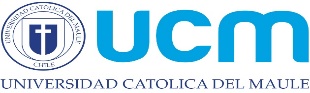 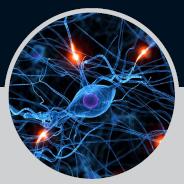 MAGÍSTER EN CIENCIAS DE LA COMPUTACIÓNFACULTAD DE CIENCIAS DE LA INGENIERÍAFICHA  DEL  POSTULANTEMAGÍSTER EN CIENCIAS DE LA COMPUTACIÓNIDENTIFICACIÓNNombre completo: ________________________________________________R.U.T.: ______________________              Fecha Nacimiento:	______ / ______ / _________									   Día	      Mes	AñoEstado Civil: ___________________	Nacionalidad:	______________________________Postulación en modalidad:    Estudiante     TrabajadorDIRECCIÓN DEL POSTULANTEParticular:	_________________________________________________________________(Población, Villa, Calle, Nº)Comuna: ______________ Ciudad: _______________ Región: ______ Fono: ______________Lugar de trabajo: _______________________________________________________________Comuna: ______________ Ciudad: _______________ Región: ______ Fono: ______________Correo electrónico:	___________________________________________________________Cargo que desempeña: ___________________________ Antigüedad Empresa: _____________ESTUDIOSEstablecimiento Educación Media:	________________________________________________Año de Egreso Enseñanza Media:	______________________Estudios Superiores:	____________________________________________________________Títulos/Licenciaturas (con fecha de obtención e Institución): __________________________________________________________________________________________________________OBSERVACIONES: _____________________________________________________________________________________________________________________________________DEBE ADJUNTAR TODOS LOS DOCUMENTOS REQUERIDOS PARA SU POSTULACIÓN, Y QUE ESTÁN PUBLICADOS EN: http://www.mcc.ucm.cl/requisitos.htmlDECLARO BAJO FE DE JURAMENTO QUE LA INFORMACIÓN PROPORCIONADA PRECEDENTEMENTE ES VERÍDICA. DE COMPROBARSE LO CONTRARIO, LA UNIVERSIDAD PODRÁ DISPONER DE MI VACANTE.	__________________________	FIRMA POSTULANTEFecha:  ____/_______/_____